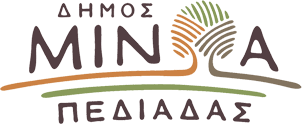 Αρκαλοχώρι, 25 / 10 /2021ΑΝΑΚΟΙΝΩΣΗΑνακοίνωση για διαδικασία αιτήσεων προσωρινής φιλοξενίας σεισμόπληκτων σε ξενοδοχείαΑπό το Δήμο Μινώα Πεδιάδας καλούνται οι πληγέντες από το σεισμό της 27ης Σεπτεμβρίου 2021 οι οποίοι φιλοξενούνται έως και σήμερα, σε ξενοδοχειακές μονάδες όπως υποβάλλουν αίτηση στο Δήμο για την παράταση της υπηρεσίας παροχής φιλοξενίας ως εξής:  Α. Δικαίωμα υποβολής αίτησης για παράταση της παροχής προσωρινής φιλοξενίας σε ξενοδοχεία, σύμφωνα και σχετικές οδηγίες του αρμόδιου Υπουργείου, έχουν οι σεισμόπληκτοι που πληρούν σωρευτικά τα εξής κριτήρια:είναι μόνιμοι κάτοικοι του Δήμου Μινώα Πεδιάδας των οποίων οι κύριες κατοικίες στις οποίες διέμεναν, κρίθηκαν κατά τον πρωτοβάθμιο ή δευτεροβάθμιο έλεγχο (εφόσον υπάρχει) προσωρινά ακατάλληλες («ΚΙΤΡΙΝΟ» χρώμα) ή επικίνδυνες για χρήση («ΚΟΚΚΙΝΟ» χρώμα).                        είναι μόνιμοι κάτοικοι του Δήμου Μινώα Πεδιάδας οι οποίοι διέμεναν την ημέρα του σεισμού στην πληγείσα κατοικία και τόσο οι ίδιοι, όσο και τα μέλη της οικογένειάς τους, που συνοικούσαν στην πληγείσα κατοικία δεν διαθέτουν άλλη κενή κατοικία εντός των ορίων του Δήμου ή άλλων γειτονικών Δήμων, όπως προκύπτει από τα φορολογικά τους στοιχεία. Β. Οι αιτήσεις θα υποβάλλονται στο δημοτικό κατάστημα Αρκαλοχωρίου (ώρα 09.00-14.00) έως και την Τετάρτη 27 Οκτωβρίου 2021.Γ. Η αίτηση (παρέχεται από το Δήμο) θα πρέπει να συνοδεύεται από τα κάτωθι απαραίτητα δικαιολογητικά:Δελτίο Πρωτοβάθμιου ή Δευτεροβάθμιου Ελέγχου Κατοικίας.      Δελτίο Ταυτότητας Αιτούντος ή άλλο έγγραφο ταυτοποίησης. Έντυπο Φορολογίας Ε1.				Μισθωτήριο Συμβόλαιο εν ισχύ (αφορά ενοικιαστές).			